MODRE BESEDE POIŠČI V SKRIVANKI. IŠČI V VSEH SMEREH.ČRKE, KI BODO OSTALE, PO VRSTI VPIŠI V SPODNJE OKVIRČKE.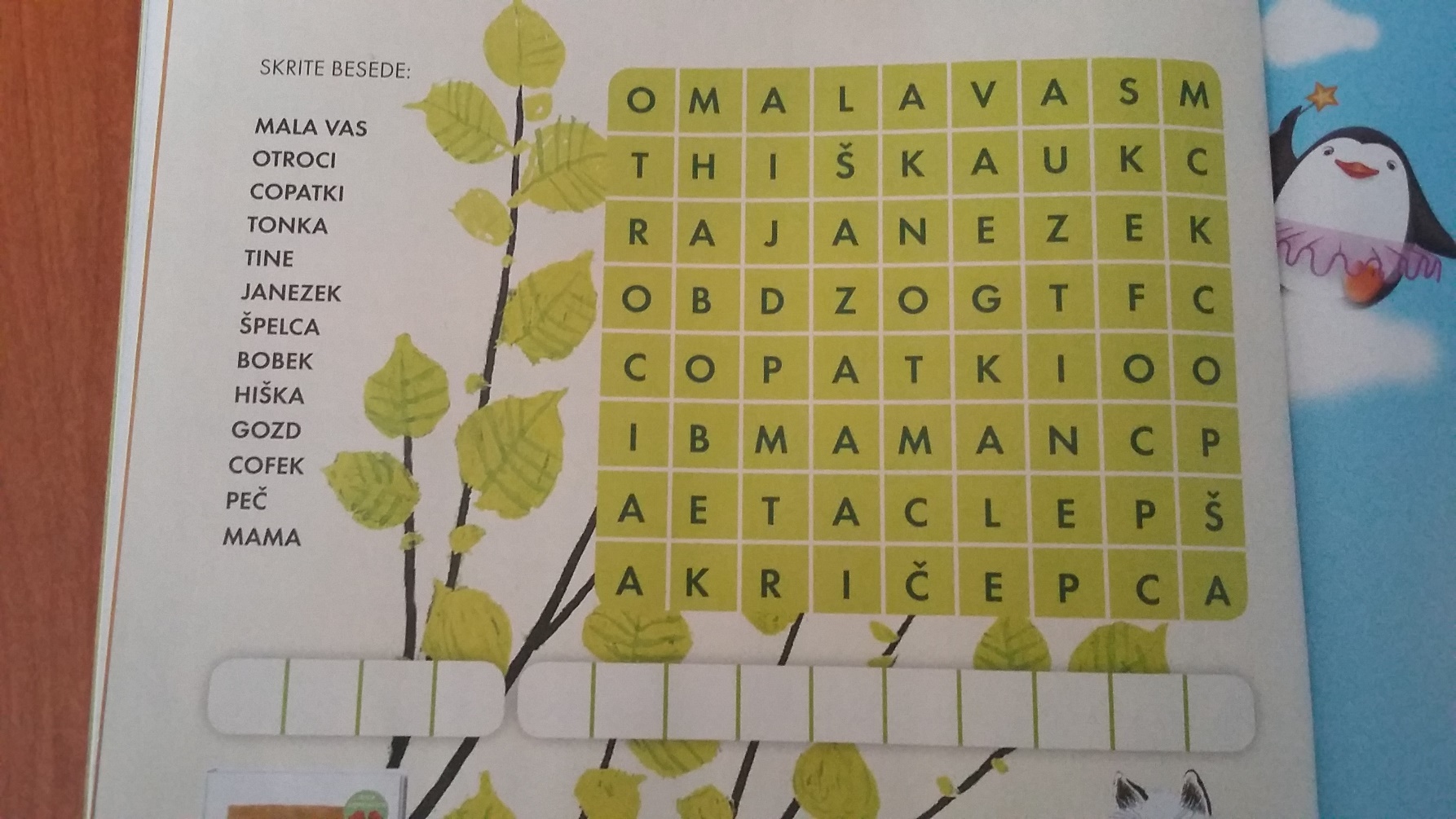 KAKO GRE PRAVLJICA O MUCI COPATARICI?KAJ SE JE ZGODILO NAJPREJ?ŠTEVILKO S SLIČICE VPIŠI K  USTREZNEMU  BESEDILU. 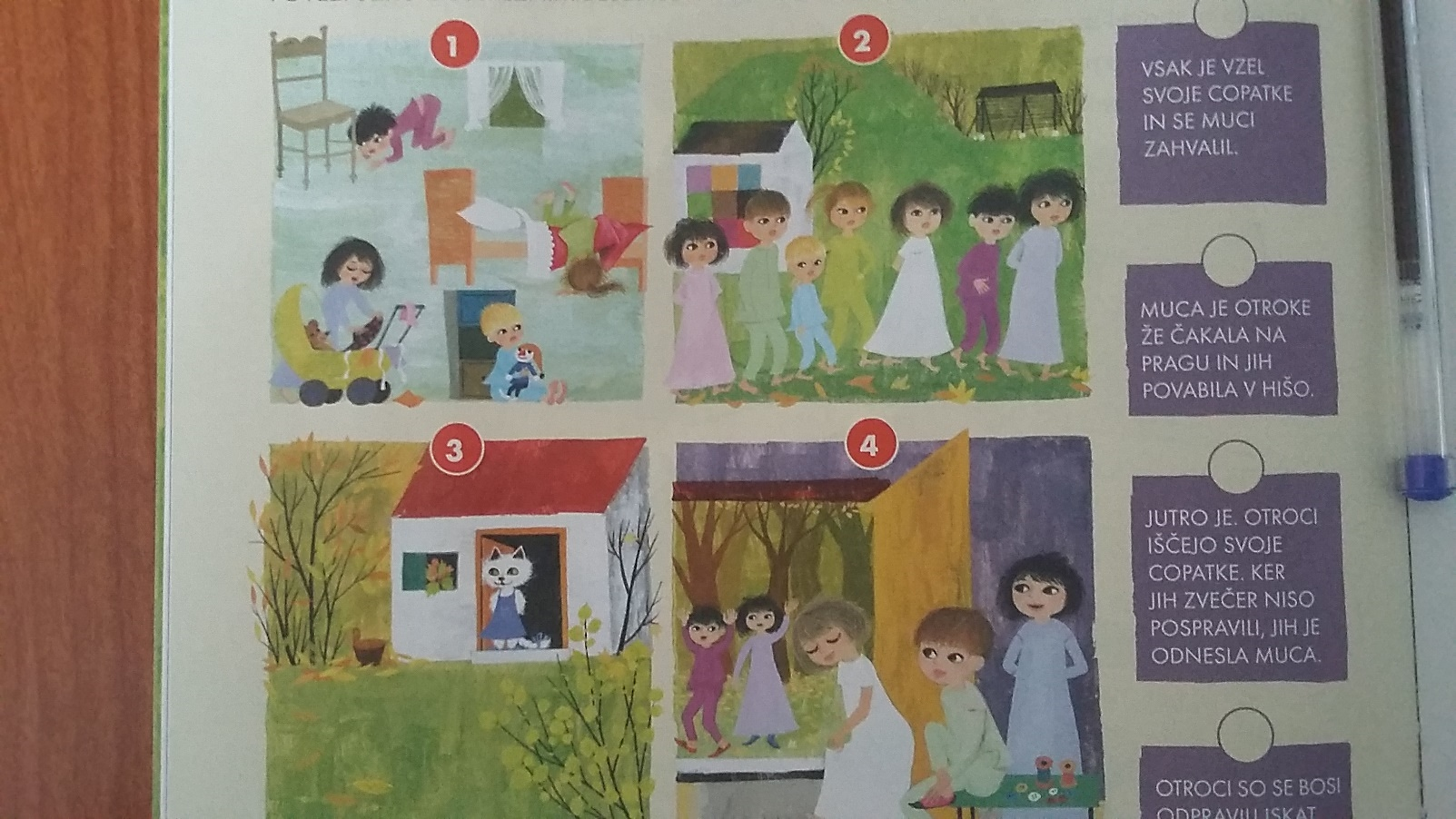 V IZPOLNJEVANKO VPIŠI USTREZNE BESEDE. BESEDI NA RUMENIH POLJIH POVESTA,  KJE ŽIVIJO OTROCI IZ PRAVLJICE.    BESEDI PREPIŠI NA ČRTI POD IZPOLNJEVANKO.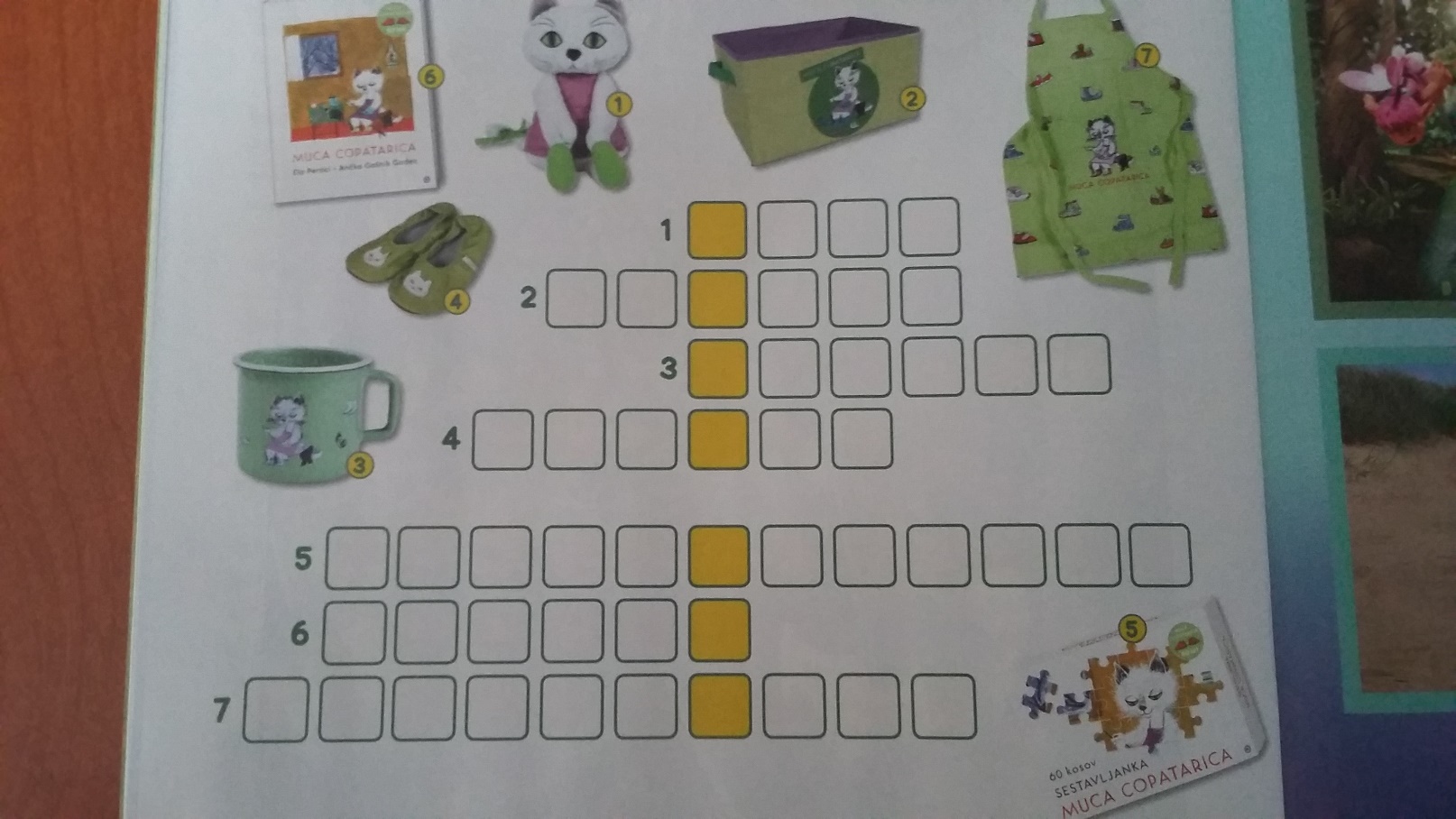 _____________________   ____________NA ČRTE S PISANIMI ČRKAMI ZAPIŠI IMENA OTROK IZ PRAVLJICE.POMAGAJ SI Z MODRIMI BESEDAMI IZ 1. NALOGE.PAZI NA VELIKE ZAČETNICE!______________________________________________________________________________________________________________________________________________________________________________